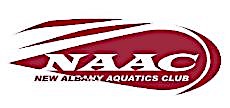 2019 OH NAAC Valentine Splash10 & Under MeetSunday, February 10, 2019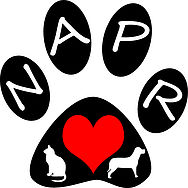 SANCTION:This meet is held under the sanction of USA Swimming and Oho Swimming #OH-SC19-??.This meet is held under the sanction of USA Swimming and Oho Swimming #OH-SC19-??.This meet is held under the sanction of USA Swimming and Oho Swimming #OH-SC19-??.GIVING BACK:Proceeds from this meet will help support New Albany Pet Rescue (NAPR).  NAPR is a non-profit group of volunteers dedicated to saving the lives of adoptable pets in kill shelters. Rescued dogs and cats are kept in foster homes while they wait to find their forever home. Every day they receive over 75 emails with lists of dogs, cats, kittens and puppies that need to be saved. To help NAPR rescue these precious lives, NAAC will be collecting monetary donations as well as collars, leashes, food, treats, toys and kitty litter.For additional information about New Albany pet rescue, please visit newalbanypetrescue.com.Proceeds from this meet will help support New Albany Pet Rescue (NAPR).  NAPR is a non-profit group of volunteers dedicated to saving the lives of adoptable pets in kill shelters. Rescued dogs and cats are kept in foster homes while they wait to find their forever home. Every day they receive over 75 emails with lists of dogs, cats, kittens and puppies that need to be saved. To help NAPR rescue these precious lives, NAAC will be collecting monetary donations as well as collars, leashes, food, treats, toys and kitty litter.For additional information about New Albany pet rescue, please visit newalbanypetrescue.com.Proceeds from this meet will help support New Albany Pet Rescue (NAPR).  NAPR is a non-profit group of volunteers dedicated to saving the lives of adoptable pets in kill shelters. Rescued dogs and cats are kept in foster homes while they wait to find their forever home. Every day they receive over 75 emails with lists of dogs, cats, kittens and puppies that need to be saved. To help NAPR rescue these precious lives, NAAC will be collecting monetary donations as well as collars, leashes, food, treats, toys and kitty litter.For additional information about New Albany pet rescue, please visit newalbanypetrescue.com.MEET LOCATION:New Albany High School Pool, 7600 Fodor Road, New Albany OH 43054New Albany High School Pool, 7600 Fodor Road, New Albany OH 43054New Albany High School Pool, 7600 Fodor Road, New Albany OH 43054FACILITY:6-lane, 25-yard pool, with Daktronics Automatic Timing System and ScoreboardWater depth measured for a distance of 3’8” (1.0 meter) to 4’8’ (5.0 meters) and 12’4” (1.0 meters) to 12’1” (5.0 meters).Competition course is not certified in accordance with 104.2.2C(4).6-lane, 25-yard pool, with Daktronics Automatic Timing System and ScoreboardWater depth measured for a distance of 3’8” (1.0 meter) to 4’8’ (5.0 meters) and 12’4” (1.0 meters) to 12’1” (5.0 meters).Competition course is not certified in accordance with 104.2.2C(4).6-lane, 25-yard pool, with Daktronics Automatic Timing System and ScoreboardWater depth measured for a distance of 3’8” (1.0 meter) to 4’8’ (5.0 meters) and 12’4” (1.0 meters) to 12’1” (5.0 meters).Competition course is not certified in accordance with 104.2.2C(4).CONCESSIONS:Concessions will be available at the concession stand during warm-ups and competition.Concessions will be available at the concession stand during warm-ups and competition.Concessions will be available at the concession stand during warm-ups and competition.PARKING:Free parking is available in both lots adjacent to the high school. Use covered walkway at the stadium entrance to access the pool.Free parking is available in both lots adjacent to the high school. Use covered walkway at the stadium entrance to access the pool.Free parking is available in both lots adjacent to the high school. Use covered walkway at the stadium entrance to access the pool.MEETMANAGEMENT:Meet DirectorJohn Coffmanape33coach@yahoo.comMeet RefereePam Birnbrichpbirnbrich@gmail.comAdmin OfficialCyndi Rubcichohnaacentries@gmai.comELIGIBILITY:All swimmers must be registered athlete members of USA Swimming. No swimmer will be permitted to compete unless the swimmer is a member as provided in Article 302. USA Swimming registration will not be accepted at this meet.Age on Sunday, February 10, 2019 shall determine age each swimmer’s age for the meet.All swimmers must be registered athlete members of USA Swimming. No swimmer will be permitted to compete unless the swimmer is a member as provided in Article 302. USA Swimming registration will not be accepted at this meet.Age on Sunday, February 10, 2019 shall determine age each swimmer’s age for the meet.All swimmers must be registered athlete members of USA Swimming. No swimmer will be permitted to compete unless the swimmer is a member as provided in Article 302. USA Swimming registration will not be accepted at this meet.Age on Sunday, February 10, 2019 shall determine age each swimmer’s age for the meet.DISABILITYSWIMMERS:NAAC welcomes swimmers with disabilities to enter this meet.Please specify accommodations needed by each swimmer in your entry email.NAAC welcomes swimmers with disabilities to enter this meet.Please specify accommodations needed by each swimmer in your entry email.NAAC welcomes swimmers with disabilities to enter this meet.Please specify accommodations needed by each swimmer in your entry email.FORMAT:This is a timed final pre-seeded meet with two (2) meet sessions:9-10 swimmers8 & Under swimmersThis is a timed final pre-seeded meet with two (2) meet sessions:9-10 swimmers8 & Under swimmersThis is a timed final pre-seeded meet with two (2) meet sessions:9-10 swimmers8 & Under swimmersENTRIES:Entry window opens at noon on January 25, 2019 and closes at noon on January 26, 2019.Entries received prior to or after this entry period will not be accepted.Entry Limit – three (3) individual events max per swimmerElectronic submission of entries to ohnaacentries@gmail.com is required for all teams and unattached swimmers.  Entries should be submitted by a coach or club entry chair person.  ALL communication must go through the entering team’s coach or club entry chair person.  This includes general meet questions, entry changes, updating times, and issues with results or awards.Due to limited spectator space, each session will be limited to 170 participants.NAAC reserves the right to limit meet entries and/or specific event entries, if necessary, to prevent lengthy sessions. ENTRY FEES:Individual events - $5.00 per event enteredOhio LSC Travel Fund Surcharge - $2.00 per swimmerDECKENTRIES:Deck entries may be accepted IF space is available and ONLY as NEW ADDITIONS.Changes will not be accepted. Deck entries close 30 minutes prior to the start of competition.$10.00 per event must be paid at the time of entry.AWARDS:Ribbons will be awarded to the top 16 place finishes in each age group.Heat Winner ribbons will be awarded to the first-place finish in each heat.BULLPEN:There will be a bull pen Sessions 1 & 2.WARM-UPS:Tentative schedule:Session 1: warm-ups 7:00-8:00 am; meet starts at 8:05 amSession 2: warm-ups 11:30-12:30 pm; meet starts at 12:30 pmWarm-up and competition start times may be adjusted based on the number of entries received.An updated warm-up schedule with lane assignments will be distributed by February 5, 2019.Ohio LSC Swimming Safety Guidelines and Warm-Up Procedures will be in effect at this meet.Swimmers are not permitted to enter the pool for warm-up unless under they are under the direction of a supervising coach. During general warm-up, swimmers must enter the water feet-first in a cautious manner with one hand in contact with the pool edge. One-way sprints may be conducted in a lane upon unanimous agreement of the supervising coaches.RULES:The current USA Swimming and Ohio Swimming rules will govern the meet.It is understood and agreed that USA Swimming shall be free from any liabilities or claims for damages arising by reason of injuries to anyone during the conduct of this event.Any swimmer entered in the meet must be certified by a USA Swimming member-coach as being proficient in performing a racing start or must start each race from within the water.  When unaccompanied by a member-coach, it is the responsibility of the swimmer or swimmer’s legal guardian to ensure compliance with this requirement.Deck changes are prohibited.The use of audio or visual recording devices, including cell phones, in changing areas, rest rooms or locker rooms. Under no circumstances are cameras or any other recording device allowed in the area immediately behind the starting blocks at either end of the racing course(s) while they are in use for race starts during the competition and warm-up. Please refer to the Safe Sport section of the Ohio Swimming, Inc. policies and procedures for further information regarding the use of visual recording devices. In accordance with Ohio Swimming, only those coaches who have current, valid USA Swimming credentials will be permitted to act with a coaching capacity at this meet.Prior to each session, all coaches will be required to sign-in at the timing table and present proof of current USA Swimming Coaching membership.No parent or spectator will be allowed on deck except to perform a service or function at the request of the meet director.Unless approved in writing in advance of the competition by the Vice President of Program Operations, operation of a drone, or any other flying apparatus, is prohibited over the venue (pools, athlete/coach areas, spectator areas and open ceiling locker rooms) any time athletes, coaches, officials and/or spectators are present.SWIMMER, PARENT &SPECTATORCONDUCT:Swimmers, parents and spectators are expected to conduct themselves in an appropriate and sportsman-like manner.  It is the responsibility of all parents to ensure all minor spectators are well behaved and under supervision at all times.SAFETY:This facility and event comply with Ohio’s Return to Play Law found at www.healthy.ohio.gov/concussion and submits concussion reports and return-to-play forms to Ohio Swimming.  Any swimmer who is suspected of sustaining a concussion should seek medical attention immediately and will not be permitted to return to competition until cleared by a medical professional with a signed Return to Play form.  2019 OH NAAC VALENTINE SPLASH ORDER OF EVENTSFebruary 10, 20192019 OH NAAC VALENTINE SPLASH ORDER OF EVENTSFebruary 10, 20192019 OH NAAC VALENTINE SPLASH ORDER OF EVENTSFebruary 10, 2019SESSION #1SESSION #1SESSION #1Warm-Ups 7:00-8:00 am, Meet Starts at 8:05 amWarm-Ups 7:00-8:00 am, Meet Starts at 8:05 amWarm-Ups 7:00-8:00 am, Meet Starts at 8:05 amGirls9-10 SwimmersBoys101100 Individual Medley10210350 Freestyle10410550 Backstroke10610750 Breaststroke108109100 Freestyle11011150 Butterfly112SESSION #2SESSION #2SESSION #2Warm-Ups 11:30 am–12:30 pm, Meet Starts at 12:30 pmWarm-Ups 11:30 am–12:30 pm, Meet Starts at 12:30 pmWarm-Ups 11:30 am–12:30 pm, Meet Starts at 12:30 pmGirls8 & Under SwimmersBoys201100 Individual Medley20220325 Freestyle20420525 Backstroke20620725 Breaststroke20820950 Freestyle21021125 Butterfly2122019 OH NAAC Valentine Splash2019 OH NAAC Valentine Splash2019 OH NAAC Valentine Splash2019 OH NAAC Valentine SplashHeld under the sanction of USA Swimming #OH-19SC-??Held under the sanction of USA Swimming #OH-19SC-??Held under the sanction of USA Swimming #OH-19SC-??Held under the sanction of USA Swimming #OH-19SC-??Please attach a completed copy of this form to your entry email.Please attach a completed copy of this form to your entry email.Please attach a completed copy of this form to your entry email.Please attach a completed copy of this form to your entry email.USA Swimming Membership Verification USA Swimming Membership Verification USA Swimming Membership Verification USA Swimming Membership Verification Meet Location:New Albany High School, 7600 Fodor Rd, New Albany OH 43054New Albany High School, 7600 Fodor Rd, New Albany OH 43054New Albany High School, 7600 Fodor Rd, New Albany OH 43054Meet Date:Sunday, February 10, 2019Sunday, February 10, 2019Sunday, February 10, 2019The undersigned team representative certifies by his/her signature that all athletes participating for or entered by the team in this meet are currently member athletes of USA Swimming, Inc.The undersigned team representative certifies by his/her signature that all athletes participating for or entered by the team in this meet are currently member athletes of USA Swimming, Inc.The undersigned team representative certifies by his/her signature that all athletes participating for or entered by the team in this meet are currently member athletes of USA Swimming, Inc.The undersigned team representative certifies by his/her signature that all athletes participating for or entered by the team in this meet are currently member athletes of USA Swimming, Inc.The undersigned further certifies that any person appearing on deck in this meet in the capacity of coach is a current coach member in good standing of USA Swimming, Inc.The undersigned further certifies that any person appearing on deck in this meet in the capacity of coach is a current coach member in good standing of USA Swimming, Inc.The undersigned further certifies that any person appearing on deck in this meet in the capacity of coach is a current coach member in good standing of USA Swimming, Inc.The undersigned further certifies that any person appearing on deck in this meet in the capacity of coach is a current coach member in good standing of USA Swimming, Inc.Team:Code:Head Coach Name:Email:Team Representative:Signature:Email Phone:Team Address:Entry & Financial SummaryEntry & Financial SummaryEntry & Financial SummaryEntry & Financial SummaryNumber of Outreach Swimmers:Number of Outreach Swimmers:Number of Outreach Swimmers:Number of Outreach Swimmers:Number of Outreach Events:Number of Outreach Events:Number of Outreach Events:Number of Outreach Events:Names of Outreach Swimmers:Names of Outreach Swimmers:Names of Outreach Swimmers:Names of Outreach Swimmers:Number of Swimmers (minus Outreach) x $2.00 per swimmer (LSC fee) = $Number of Swimmers (minus Outreach) x $2.00 per swimmer (LSC fee) = $Number of Swimmers (minus Outreach) x $2.00 per swimmer (LSC fee) = $Number of Swimmers (minus Outreach) x $2.00 per swimmer (LSC fee) = $Number of Individual Events (minus Outreach) x $5.00 per event = $Number of Individual Events (minus Outreach) x $5.00 per event = $Number of Individual Events (minus Outreach) x $5.00 per event = $Number of Individual Events (minus Outreach) x $5.00 per event = $Total Amount : $Total Amount : $Total Amount : $Total Amount : $Make checks payable to: “NAAC” and mail to: NAAC, PO Box 716, New Albany OH 43054Make checks payable to: “NAAC” and mail to: NAAC, PO Box 716, New Albany OH 43054Make checks payable to: “NAAC” and mail to: NAAC, PO Box 716, New Albany OH 43054Make checks payable to: “NAAC” and mail to: NAAC, PO Box 716, New Albany OH 43054Email entry packet to: ohnaacentries@gmail.com, attn Cyndi Rubcich, NAAC Admin OfficialEmail entry packet to: ohnaacentries@gmail.com, attn Cyndi Rubcich, NAAC Admin OfficialEmail entry packet to: ohnaacentries@gmail.com, attn Cyndi Rubcich, NAAC Admin OfficialEmail entry packet to: ohnaacentries@gmail.com, attn Cyndi Rubcich, NAAC Admin Official